Oblastný futbalový zväz Považská Bystrica, Ilava a Púchov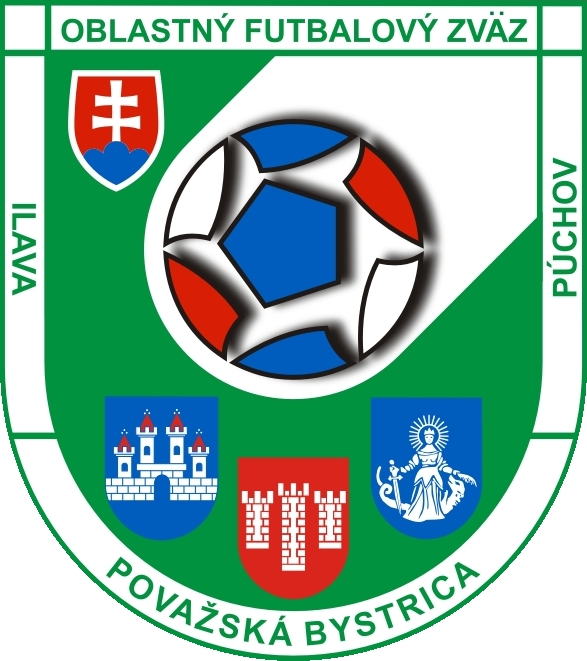       Športovcov2115/51, 017 01 Považská Bystrica      Tel.: 0915 764 565      E-mail: sekretar@obfzpb.sk        Internet: www.obfzpb.skPROPOZÍCIETurnaj prípravky ObFZ Považská Bystrica v spolupráci s mestom Považská Bystrica o pohár predsedu KM ObFZ PB Usporiadateľ      : 	KM - ObFZ Považská Bystrica Miesto             :	Športová hala  MŠK Považská Bystrica- vedľa Tesca Termín            :  	16.02. 2019 od 12.00 do 17.00 hod.- sobotaKategória        :         hráči narodení po 1.1.2008 a mladší, v prípade dievčat platí výnimka po                                       01.01.2006 a mladšieŠtartovné	 : 	náklady za prenájom haly hradí usporiadateľHrací čas         	a systém           :        1 x 14 min., v skupine hranej v poobedňajších hodinách systémom                                     každý s každým pri účasti 6 mužstievPoradie v skupinách    :	rozhoduje: počet bodov, vzájomný zápas, gólový rozdiel, väčší počet                                     	strelených gólov, rozstrel z pokutových kopovÚčastníci         :         OFS Přerov II., TJ Partizán Domaniža, TJ Plevník, TJ Manín                                    Podmanín, TJ Partizán Prečín, MŠK Pov. Bystrica ,,B“Strava              :	občerstvenie si zabezpečí každý účastník na vlastné náklady, pitný                                      režim zabezpečí usporiadateľPočet hráčov   :	počet hráčov 5+ 1 (5 hráči v poli + brankár),min. počet hráčov v poli 4 Počet hráčovna súpiske	 :          počet hráčov jedného mužstva je neobmedzený  Lopta              :           futbalová lopta veľkosť č. 4Rozhodcovia    :	Zabezpečí KR ObFZ Pov. Bystrica                                                                                                                                                   Pravidlá          :         striedanie hokejovým spôsobom vo vymedzenom priestore, hrá sa                                     z oboch strán na čiary (auty sa kopú), čas na rozohratie autu  alebo                                   trestného kopu je 5 sekúnd, vzdialenosť múru od lopty pri zahrávaní                                   trestných kopov je 5 metrov.                                   VYPICHOVANIE LOPTY TZV. KĹZAČKOU HRÁČOM, BRANKÁROM                                                  V SÚBOJI JE ZAKÁZANÉ, toto sa netýka brankára vo vlastnom PÚ.Hra brankára :      ak lopta opustí HP za bránkovou čiarou mimo priestor brány, 1) brankár rozohráva loptu do hry rukou tak, že  lopta sa musí dotknúť vlastnej polovice HP, alebo si ju preberie hráč na vlastnej polovici HP. Pri porušení R nariaďuje PVK zo stredu HP proti družstvu, ktorého brankár sa previnil. 2) brankár nemôže vykopnúť ani vyhodiť loptu cez polovicu HP, musí ju rozohrať tak, že sa jej dotkne spoluhráč na vlastnej polovici HP. Pri porušení R nariaďuje PVK zo stredu HP proti družstvu, ktorého brankár sa previnil. Položením lopty brankárom na HP je lopta v hre (ak súper odoberie loptu brankárovi po položení lopty na HP a dosiahne gól,  tento platí). 3) brankár môže rozohrať loptu nohou cez pol ihriska len v prípade, že loptu bola stále v hre, čiže neopustila hraciu plochu a vtedy môže streliť aj gól .                                                                                                                                                                                                                                                                 Pokutový  kop       :	zo vzdialenosti 7 mŠportová výstroj   :	každé družstvo si prinesie 2 sady dresov(druhú sadu môžu nahradiť     		aj rozlišovacie vesty). Každý hráč musí mať chrániče, štulpne, riadne  		upravený dres a športovú halovú obuv- halovky a pod.- nie čierne   		podrážky! Vylúčenie hráčov: 	ČK – 2 min., potrestaný hráč si odpyká celý trest a nesmie nastúpiť do                                       konca stretnutia, jeho ďalší štart bude riešiť ŠTK turnaja. ŽK –2 min.,             		 po uplynutí trestu sa môže vylúčený hráč vrátiť do hry. Pri viacerých  		vylúčeniach však musia zostať na hracej ploche vždy 4 hráči v poli 		a brankár.	Štart                :	je povolený len na platný registračný preukaz , preukaz                                   	zdravotného poistenia, len hráči klubov, ktoré riadi ŠTK ObFZ   Považská BystricaSúpisky           :	súpisky s menami, číslami dresov s ktorými budú hráči  hrať a reg.družstiev  		preukazy odovzdá vedúci mužstva na technickej porade, ktorá bude                                       o 07.30 hod. Tlačivo na súpisky sa nachádza na stránke ObFZ v sekcii tlačivá a dokumenty.  Vyplnia sa iba kolónky pre číslo dresu, priezvisko a meno, Dátum Narodenia, tréner, vedúci a názov klubu. Súpisky v dvojitom vyhotovení si treba doniesť vyplnené už na poradu  !!!!!!Prezentácia     :   	o 07.30  účasť zástupcov všetkých klubov povinná Vyhodnotenie:	vyhodnocuje sa : prvá trojica, najlepší strelecKontakt           :		sekretár ObFZ p. Petríková Viera: 0915 764 565V Považskej Bystrici      04.02.2019                           